АДМИНИСТРАЦИЯ МУНИЦИПАЛЬНОГО ОБРАЗОВАНИЯГОРОД НОВОРОССИЙСКПОСТАНОВЛЕНИЕот 20 марта 2017 г. N 2543ОБ УТВЕРЖДЕНИИ ПОЛОЖЕНИЯО РЕЗЕРВЕ УПРАВЛЕНЧЕСКИХ КАДРОВ МУНИЦИПАЛЬНОГО ОБРАЗОВАНИЯГОРОД НОВОРОССИЙСК И ОБ УТРАТЕ СИЛЫ НЕКОТОРЫХ ПОСТАНОВЛЕНИЙАДМИНИСТРАЦИИ МУНИЦИПАЛЬНОГО ОБРАЗОВАНИЯ ГОРОД НОВОРОССИЙСКВ соответствии с распоряжением главы администрации (губернатора) Краснодарского края от 20 апреля 2011 года N 626-р "О внесении изменений в распоряжение главы администрации (губернатора) Краснодарского края от 13 февраля 2009 года N 108-р "О создании резерва управленческих кадров Краснодарского края", распоряжением главы администрации (губернатора) Краснодарского края от 21 марта 2014 года N 207 "О внесении изменений в постановление главы администрации (губернатора) Краснодарского края от 15 июля 2011 года N 761 "Об утверждении Положения о резерве управленческих кадров Краснодарского края" и в целях совершенствования работы с резервом управленческих кадров муниципального образования город Новороссийск постановляю:1. Утвердить Положение о резерве управленческих кадров муниципального образования город Новороссийск, ее отраслевых (функциональных) и территориальных органов (прилагается).2. Считать утратившими силу:2.1. Постановление администрации муниципального образования город Новороссийск от 12.10.2011 N 4890 "Об утверждении Положения о резерве управленческих кадров муниципального образования город Новороссийск".2.2. Постановление администрации муниципального образования город Новороссийск от 17.06.2014 N 4461 "О внесении изменений в постановление администрации муниципального образования город Новороссийск от 12 октября 2011 года N 4890 "Об утверждении Положения о резерве управленческих кадров муниципального образования город Новороссийск".3. Отделу информационной политики и средств массовой информации опубликовать настоящее постановление в средствах массовой информации и на официальном интернет-сайте администрации муниципального образования город Новороссийск.4. Контроль над выполнением настоящего постановления возложить на заместителя главы муниципального образования, управляющего делами Н.А. Галкину.5. Постановление вступает в силу со дня его опубликования.Глава муниципальногообразования город НовороссийскИ.А.ДЯЧЕНКОПриложениеУтвержденопостановлениемадминистрации муниципальногообразования город Новороссийскот 20 марта 2017 г. N 2543ПОЛОЖЕНИЕО РЕЗЕРВЕ УПРАВЛЕНЧЕСКИХ КАДРОВ АДМИНИСТРАЦИИМУНИЦИПАЛЬНОГО ОБРАЗОВАНИЯ ГОРОД НОВОРОССИЙСКРаздел IОБЩИЕ ПОЛОЖЕНИЯ1. Настоящее Положение разработано во исполнение Перечня поручений Президента Российской Федерации от 01.08.2008 N ПР-1575, постановления главы администрации (губернатора) Краснодарского края от 15.07.2011 N 761 "Об утверждении Положения о резерве управленческих кадров Краснодарского края" и определяет порядок формирования, ведения, подготовки и использования резерва управленческих кадров администрации муниципального образования город Новороссийск для замещения вакантных управленческих целевых должностей.Правовую основу формирования, ведения, подготовки и использования резерва управленческих кадров администрации муниципального образования город Новороссийск составляют Конституция Российской Федерации, федеральные законы, указы Президента Российской Федерации и иные нормативные правовые акты Российской Федерации, законы Краснодарского края, Устав муниципального образования город Новороссийск, муниципальные правовые акты муниципального образования город Новороссийск, настоящее Положение и иные нормативные правовые акты2. Резерв управленческих кадров администрации муниципального образования город Новороссийск (далее - Резерв) - список граждан Российской Федерации, прошедших процедуру отбора, имеющих достижения в профессиональной деятельности, способных к руководству организациями, и сформированный для замещения управленческих целевых должностей в администрации муниципального образования город Новороссийск, в муниципальных учреждениях (предприятиях) муниципального образования город Новороссийск.3. В Резерв также включаются молодые перспективные работники.а) К управленческим целевым должностям (далее - целевые должности), на которые формируется Резерв, относятся:- должности высшей и главной группы должностей муниципальной службы: первый заместитель, заместитель главы муниципального образования город Новороссийск, заместитель главы муниципального образования, управляющий делами, глава администрации внутригородского района, начальник управления, начальник отдела (самостоятельного), глава администрации сельского округа;- должности руководителей муниципальных учреждений (предприятий) муниципального образования город Новороссийск.б) Молодые перспективные работники - работники, в возрасте до 35 лет включительно, исполнительных органов государственной власти Краснодарского края, органов местного самоуправления муниципальных образований Краснодарского края, коммерческих и некоммерческих организаций, обладающие потенциалом для развития и мотивацией к работе на муниципальной службе в администрации муниципального образования город Новороссийск, в муниципальных учреждениях (предприятиях) муниципального образования город Новороссийск, способные в перспективе замещать целевые должности.в) Кандидат - гражданин Российской Федерации, прошедший экспертный отбор, сведения о котором направлены в Комиссию по формированию и подготовке кадрового резерва администрации муниципального образования город Новороссийск (далее - Комиссия) для решения вопроса о включении его в Резерв.г) Замещение целевых должностей лицами, включенными в Резерв (далее - резервисты), производится в порядке, установленном действующим законодательством.Раздел IIЦЕЛЬ, ЗАДАЧИ, ПРИНЦИПЫ ФОРМИРОВАНИЯ РЕЗЕРВА4. Резерв является организационно-правовой формой отбора, учета и подготовки управленческих кадров.Цель формирования Резерв - выявление и привлечение граждан Российской Федерации, способных создать профессиональную основу системы муниципального управления.5. К задачам формирования и подготовки Резерва относятся:- нормативное правовое и методическое обеспечение формирования Резерва;- формирование и развитие системы управления резервом;- информационное обеспечение реализации Программы мероприятий по формированию и подготовке Резерва, которая утверждается главой муниципального образования город Новороссийск;- определение требований к целевым должностям и уровню подготовки кандидатов для включения в резерв;- определение уровня подготовки резервистов;- разработка плана подготовки резервиста (приложение N 1) для включения их в систему дополнительного образования на базе высшего профессионального образования;- создание соответствующих программ подготовки для каждой целевой должности (по отраслевой принадлежности) или адаптирование имеющихся программ под квалификационные требования, к целевым должностям;- организация подготовки кандидатов для замещения вакантных целевых должностей.6. Принципами формирования Резерва и работы с ним являются;1) законность;2) гласность, доступность информации о Резерве;3) равный доступ граждан Российской Федерации для включения в Резерв;4) добровольность включения в Резерв;5) объективность и всесторонность Оценки профессиональных и личностных качеств кандидатов для включения в Резерв;6) ответственность руководителей всех уровней за формирование Резерва и работу с ним;7) системность и непрерывность работы с Резервом;8) профессионализм и компетентность резервистов, создание условий для их профессионального роста;9) использование мер по предупреждению коррупции.Раздел IIIПОРЯДОК ФОРМИРОВАНИЯ РЕЗЕРВА7. Формирование Резерва включает в себя три этапа:- отбор кандидатов в Резерв;- включение кандидатов в Резерв и исключение из Резерва;- работа с Резервом.8. Общая организация формирования и подготовки Резерва в администрации муниципального образования город Новороссийск, ведение базы данных Резерва осуществляются отделом муниципальной службы и кадрового резерва администрации муниципального образования город Новороссийск, которое реализует следующие полномочия:- организует и обеспечивает работу Комиссии;- обеспечивает необходимой информацией кандидатов в Резерв;- согласовывает индивидуальные планы подготовки резервистов;- организует своевременное направление резервистов на профессиональное обучение и осуществляет контроль за их обучением;- в установленные сроки готовит отчеты о Резерве в управление кадровой политики администрации Краснодарского края;- готовит и вносит предложения главе муниципального образования город Новороссийск о включении кандидатур в Резерв или об исключении из Резерва;- составляет планы работы с Резервом;- обеспечивает хранение документов кандидатов в Резерв (резервистов) и по требованию их возврат;- при необходимости запрашивает дополнительную информацию и осуществляет проверку сведений и документов, представленных кандидатами в Резерв;- осуществляет координацию с отраслевыми, функциональными и территориальными органами администрации муниципального образования город Новороссийск, а также с муниципальными учреждениями и предприятиями муниципального образования город Новороссийск и другими заинтересованными органами и организациями;- осуществляет взаимодействие с экспертами.9. Руководители отраслевых, функциональных и территориальных органов администрации муниципального образования город Новороссийск (эксперты) в области формирования, ведения и использования Резерва осуществляют следующие полномочия:- определяют потребность в отборе кандидатов в Резерв на целевую должность в своем органе, а также в муниципальном учреждении (предприятии), находящемся в его ведении, и не позднее 1 ноября текущего года представляют кандидатуры на включение в резерв согласно приложению N 2;- организуют деятельность по проведению мероприятий по отбору кандидатов в Резерв, изучают деловые и личные качества претендентов для дальнейшей рекомендации на рассмотрение Комиссией;- способствуют совершенствованию профессиональных знаний, умений и навыков граждан, включенных в Резерв, посредством обеспечения участия резервистов в мероприятиях, проводимых в органах местного самоуправления муниципального образования город Новороссийск, в разработке нормативных правовых актов и иных документов, а также стажировки резервистов, повышения: квалификации, переподготовки в случаях, предусмотренных законодательством;- контролируют исполнение индивидуальных планов резервистами своего органа, а также муниципального учреждения (предприятия), находящегося в его ведении;)- ежеквартально представляют в отдел муниципальной службы и кадрового резерва администрации муниципального образования; город Новороссийск информацию о гражданах, включенных в Резерв, из числа выдвинутых ими (согласно приложению N 3), а в случае назначения резервиста на целевую должность - в течение двух рабочих дней;- вносят предложения о назначении резервистов, обладающих необходимыми профессиональными и деловыми качествами, на вакантные целевые должности.10. База данных Резерва состоит из следующих разделов:10.1. Раздел 1:- база данных на должности муниципальной службы высшей группы (целевые должности: первый заместитель, заместитель главы муниципального образования город Новороссийск, глава администрации внутригородского района города Новороссийск);- база данных на должности муниципальной службы главной группы (целевые должности: директор департамента, управляющий делами, начальник управления, начальник отдела (самостоятельного), глава администрации сельского округа).10.2. Раздел 2:- база данных на должности руководителей муниципального учреждения (предприятия).10.3. Раздел 3:- база данных молодых перспективных работников (до 35 лет включительно).11. Граждане, являющиеся кандидатами для включения в Резерв, должны соответствовать следующим общим требованиям:- наличие гражданства Российской Федерации, отсутствие гражданства иностранного государства;- проживание на территории Краснодарского края;- возраст до 60 лет;- наличие высшего профессионального образования;- соответствие квалификационным требованиям по должности муниципальной службы, на включение в Резерв по которой рассматриваются их кандидатуры (для кандидатов на замещение должностей муниципальной службы);- отсутствие судимости.12. К кандидатам для замещения должности муниципальной службы, относящейся к высшей группе должностей муниципальной службы, предъявляются следующие дополнительные требования:- общая характеристика - руководители, имеющие большой опыт работы на высших и главных должностях муниципальной службы (государственной гражданской службы), обладающие знаниями, навыками и мотивацией к решению приоритетных задач;- уровень занимаемой должности, с которой может быть рекомендован кандидат: для муниципальных служащих - высшие, главные и ведущие (начальник отдела) должности муниципальной службы; для граждан - должности высшего звена управления;- опыт работы на управленческих должностях - не менее 5 лет.13. К кандидатам для замещения должности муниципальной службы, относящейся к главной группе должностей муниципальной службы, предъявляются следующие дополнительные требования:- общая характеристика - руководители, имеющие большой опыт работы на главных и ведущих должностях муниципальной службы (государственной гражданской службы), обладающие знаниями, навыками и мотивацией, необходимыми для прохождения муниципальной службы;- уровень занимаемой должности, с которой может быть рекомендован кандидат: для муниципальных служащих - главные и ведущие (начальник отдела) должности муниципальной службы; для граждан - должности высшего и среднего звена управления;- опыт работы на управленческих должностях - не менее 3 лет.14. К кандидатам для замещения должностей руководителей муниципальных учреждений (предприятий), предъявляются следующие дополнительные требования:- общая характеристика - это руководители, имеющие опыт управления и решения профессиональных задач в органах государственной власти, органах местного самоуправления, коммерческих, некоммерческих организациях, выпускники Президентской программы управленческих кадров для организаций народного хозяйства Российской Федерации, обладающие знаниями, навыками и мотивацией, необходимыми для решения задач определенной отрасли хозяйствования муниципального образования;- уровень занимаемой должности, с которой может быть рекомендован кандидат: для муниципальных служащих - главные и ведущие должности муниципальной службы; для граждан - должности высшего и среднего звена управления;- опыт работы на управленческих должностях - не менее 1 года.15. К кандидатам из числа молодых перспективных работников (до 35 лет включительно) предъявляются следующие дополнительные требования:- общая характеристика - перспективные молодые работники органов местного самоуправления муниципальных образований Российской Федерации, коммерческих и некоммерческих организаций, а также аспиранты, молодые ученые, преподаватели, выпускники Президентской программы управленческих кадров для организаций народного хозяйства Российской Федерации, целевой программы Краснодарского края "Молодые кадры экономики Кубани", обладающие хорошим потенциалом для развития и мотивацией к работе на муниципальной службе, способные в перспективе по результатам работы и обучения замещать целевые должности Резерва;- уровень занимаемой должности, с которой может быть рекомендован кандидат, - не устанавливается;- возраст - до 35 лет (включительно);- общий стаж работы - не менее 3 лет;1 этап - отбор кандидатов в Резерв16. Кандидаты могут выдвигаться: органами местного самоуправления, государственными учреждениями и предприятиями, муниципальными учреждениями и предприятиями, общественными организациями, учебными заведениями, учреждениями и предприятиями независимо от организационно-правовой формы, экспертами, а также в порядке самовыдвижения.Кандидаты для участия в отборе на включение в резерв управленческих кадров Краснодарского края от муниципального образования город Новороссийск выдвигаются главой муниципального образования город Новороссийск (экспертом).17. Экспертами в администрации муниципального образования город Новороссийск по отбору кандидатов в Резерв являются:- глава муниципального образования город Новороссийск;- первый заместитель главы муниципального образования город Новороссийск;- заместители главы муниципального образования город Новороссийск;- руководители отраслевых, функциональных и территориальных органов администрации муниципального образования город Новороссийск.18. Кандидат на включение в Резерв представляет в Комиссию:1) личное заявление (приложение N 4);2) цветную фотографию 3 x 4;3) собственноручно заполненную анкету (приложение N 5);4) согласие на обработку персональных данных (приложение N 6);5) сведения об адресах сайтов и (или) страниц сайтов в информационно-телекоммуникационной сети "Интернет", на которых муниципальным служащим, гражданином Российской Федерации, претендующим на замещение должности муниципальной службы, размещались общедоступная информация, а также данные, позволяющие его идентифицировать (приложение N 7);6) копию паспорта или заменяющего его документа;7) копию трудовой книжки или иные документы, подтверждающие трудовую (служебную) деятельность гражданина, заверенную нотариально или кадровыми службами по месту работы (службы);8) копии документов о профессиональном образовании, а также по желанию кандидата - о дополнительном профессиональном образовании, о присвоении ученой степени, ученого звания, заверенные нотариально или кадровыми службами по месту работы (службы);9) медицинское заключение установленной формы (001-ГС-У);10) рекомендацию руководителя (непосредственного руководителя), знающего кандидата по совместной работе не менее одного года, с обоснованием решения о выдвижении его в Резерв (приложение N 8);11) заключение эксперта о включении кандидата в Резерв.19. Отбор кандидатов в Резерв осуществляется Комиссией на основании представленных кандидатами документов, а при равных условиях - по результатам индивидуального собеседования с учетом мотивированных предложений экспертов (экспертный отбор).Критериями для отбора в Резерв являются: соответствие кандидата общим и специальным требованиям по рассматриваемой целевой должности, наличие полного пакета документов, предусмотренного пунктом 18 раздела III настоящего Положения, профессиональные достижения (объективные результаты деятельности), опыт управленческой деятельности, стратегическое мышление, мотивация на замещение целевой должности, личностные характеристики кандидата.)Индивидуальное собеседование проводится по общим вопросам и заключается в оценке профессионализма и компетентности кандидата, особенности профессиональной мотивации, гибкости профессионального мышления, личностных характеристик кандидата.Комиссия ежегодно до 1 декабря текущего года представляет главе муниципального образования город Новороссийск документы, установленные настоящим Положением, и список рекомендуемых кандидатов в Резерв.Список Резерва формируется в виде таблицы согласно приложению N 9 к настоящему Положению.20. Основаниями для отказа к включению кандидата в Резерв либо исключению резервиста из списка Резерва являются:- несоответствие общим и дополнительным требованиям для замещения целевых должностей;- отказ кандидата в Резерв (резервиста) от обработки его персональных данных;- несвоевременное представление документов или представление их не в полном объеме либо с нарушением правил их оформления;- представление подложных документов или заведомо ложных сведений;- признание гражданина недееспособным или ограниченно дееспособным решением суда, вступившим в законную силу;- дисквалификация, осуждение гражданина к наказанию в соответствии с приговором суда, вступившим в законную силу, а также наличие неснятой или непогашенной в установленном порядке судимости;- назначение на целевую должность;- разглашение сведений, составляющих государственную или иную охраняемую федеральными законами тайну, либо служебной информации;- неудовлетворительные результаты практической деятельности резервиста (кандидата в Резерв) по замещаемой им должности (наличие неснятых дисциплинарных взысканий; неудовлетворительные результаты аттестации; несдача квалификационного экзамена на присвоение очередного классного чина);- выявление (обнаружение) поступков, порочащих резервиста;- невыполнение резервистом индивидуального плана подготовки резервиста, в том числе в связи с отказом от прохождения профессиональной подготовки, повышения квалификации или стажировки;- ходатайство эксперта об исключении из Резерва, с обоснованием причин;- повторный отказ от предложения о замещении целевой должности;- представление в Комиссию личного заявления об исключении из Резерва;- несвоевременное представление информации об изменении автобиографических данных и сведений о работе (замещаемая должность, наименование организации);- смерть (гибель) резервиста либо признание безвестно отсутствующим или объявление умершим на основании решения суда, вступившего в законную силу.2 этап - включение кандидатов в Резерв и исключение из Резерва21. Решение о включении в Резерв (об исключении из Резерва) утверждается главой муниципального образования город Новороссийск на основании мотивированного представления Комиссии путем издания распоряжения администрации муниципального образования город Новороссийск.22. Гражданин может быть включен в Резерв на замещение нескольких целевых должностей. Гражданин, включенный в Резерв на замещение определенной должности, может быть назначен на иную целевую должность.Количество резервистов, состоящих в Резерве на одну целевую должность, не ограничено. Численный состав лиц, включенных в Резерв, не ограничен.23. Нахождение лица в Резерве, как правило, не должно превышать трех лет.Если в течение указанного срока резервисту не предоставлена возможность замещения соответствующей целевой должности, продление нахождения в Резерве допускается при условии наличия высоких результатов практической деятельности и отсутствия оснований для исключения из Резерва.Решение о продлении срока нахождения в Резерве принимается главой муниципального образования город Новороссийск по представлению Комиссии.Повторное включение в Резерв гражданина, ранее состоявшего в Резерве, допускается по истечении одного года после его исключения в порядке, установленном в настоящем Положении.24. Извещение кандидатов (резервистов) о включении (исключении, продлении срока нахождения в Резерве) осуществляется Комиссией в течение двух недель со дня издания соответствующего распоряжения администрации муниципального образования город Новороссийск путем размещения информации на официальном интернет-портале администрации муниципального образования город Новороссийск и городской Думы Новороссийска.3 этап - работа с Резервом.Раздел IVПОДГОТОВКА И ВЕДЕНИЕ РЕЗЕРВА25. Ведение Резерва осуществляется посредством формирования и ведения базы данных.База данных состоит из электронной базы, а также информации, хранящейся на бумажном носителе.26. Обновление сформированного Резерва осуществляется по мере необходимости, но не реже 1 раза в год.27. Информация о Резерве ежемесячно представляется в управление кадровой политики администрации Краснодарского края.28. С согласия резервиста сведения из Резерва могут передаваться в заинтересованные органы местного самоуправления по письменному запросу.29. Подготовка Резерва представляет собой единый и взаимосвязанный процесс, включающий переподготовку, повышение квалификации и стажировку.Подготовка резервистов осуществляется на базе образовательных учреждений, отобранных в установленном порядке.30. Работа с Резервом включает в себя:1) определение наиболее эффективных форм и методов подготовки лиц, состоящих в Резерве, координацию их профессионального обучения и повышения квалификации;2) отслеживание количественно-качественных характеристик резервистов, прошедших обучение (выявление позитивных и негативных тенденций);3) планирование служебно-профессионального продвижения лиц, безусловно подходящих для занятия должности более высокого уровня.31. На каждое лицо, состоящее в Резерве, составляется учетная карточка согласно приложению N 10 к настоящему Положению, личное дело резервиста.32. В личном деле резервиста хранятся:- документы, представленные в Комиссию в соответствии с пунктом 18 раздела III настоящего Положения;- учетная карточка;- индивидуальный план подготовки резервиста, оформленный к настоящему Положению;- подтверждающие документы о повышении квалификации, переподготовке, стажировке резервиста;- соответствующий правовой акт (или выписка) о назначении на целевую должность;- другие документы.Резервист обязан информировать управление кадровой политики и муниципальной службы администрации муниципального образования город Новороссийск об изменениях автобиографических данных и сведений о работе (замещаемая должность, наименование организации) не позднее 10 дней после их наступления.33. Работа с резервистами осуществляется в соответствии с индивидуальными планами подготовки резервистов, которые составляются для выработки у резервистов навыков, умений и знаний, необходимых к замещению целевых должностей.Индивидуальный план подготовки составляется резервистом с учетом профессиональной подготовки, личных качеств резервиста и квалификационных требований к замещаемой целевой должности сроком на три года.Индивидуальный план подготовки резервиста оформляется в 3 (трех) экземплярах, согласовывается с отделом муниципальной службы и кадрового резерва администрации муниципального образования город Новороссийск и утверждается руководителем соответствующего отраслевого, функционального или территориального органа администрации муниципального образования город Новороссийск (экспертом для самовыдвиженцев). Один экземпляр находится у резервиста, второй - у эксперта, третий - в отделе муниципальной службы и кадрового резерва администрации муниципального образования город Новороссийск.34. Определение видов, форм, сроков и специализаций обучения, выбор образовательных программ осуществляются с учетом задач и функций отраслевых, функциональных и территориальных органов администрации муниципального образования город Новороссийск и муниципальных учреждений (предприятий), а также квалификационных требований, предъявляемых к целевой должности, на которую претендует кандидат, включенный в Резерв.35. Расходы, связанные с подготовкой резервистов, являющихся муниципальными служащими администрации муниципального образования город Новороссийск, а также работников муниципальных учреждений муниципального образования город Новороссийск, осуществляются в пределах средств, предусматриваемых в местном бюджете (бюджете муниципального образования город Новороссийск) на реализацию соответствующих муниципальных целевых программ.Раздел VИСПОЛЬЗОВАНИЕ РЕЗЕРВА36. Резерв может использоваться для:- замещения вакантной должности муниципальной службы высшей и главной группы;- замещения вакантной должности руководителя муниципального учреждения (предприятия).Информация о резервистах может одновременно направляться для включения их в региональный резерв управленческих кадров, резерв управленческих кадров Южного федерального округа, федеральный резерв управленческих кадров.Раздел VIЗАКЛЮЧИТЕЛЬНЫЕ ПОЛОЖЕНИЯ37. Глава муниципального образования город Новороссийск, заместители главы муниципального образования город Новороссийск, руководители отраслевых, функциональных и территориальных органов администрации муниципального образования город Новороссийск осуществляют постоянный контроль эффективности подготовки Резерва.38. Информация о формировании, ведении, использовании Резерва, а также о резервистах размещается на официальном интернет-портале администрации муниципального образования город Новороссийск и городской Думы Новороссийска "Резерв управленческих кадров муниципального образования город Новороссийск".Сведения о назначениях резервистов на целевые должности могут быть размещены и в средствах массовой информации.39. Если кандидат на включение в Резерв (резервист) считает, что Комиссия осуществляет формирование Резерва с нарушением требований настоящего Положения, трудового законодательства, законодательства о муниципальной службе, кандидат на включение в Резерв (резервист) вправе обжаловать действия или бездействие Комиссии главе муниципального образования город Новороссийск или в судебном порядке.Заместитель главы муниципальногообразования, управляющий деламиН.А.ГАЛКИНАПриложение N 1к Положениюо резерве управленческих кадровадминистрации муниципальногообразования город Новороссийск                                                    УТВЕРЖДАЮ _____________                                                    Должность _____________                                                    Ф.И.О. ________________                                                    "__" __________ 20__ г.                 ИНДИВИДУАЛЬНЫЙ ПЛАН ПОДГОТОВКИ РЕЗЕРВИСТА___________________________________________________________________________    (фамилия, имя, отчество)__________________________  ______________________  _______________________(наименование должности)    (подпись)                Ф.И.О.___________________________  ______________________  ______________________(наименование должности)    (подпись)                Ф.И.О.--------------------------------<*> В индивидуальных планах повышения квалификации предусматриваются следующие конкретные мероприятия:- изучение законодательства Российской Федерации и законодательства Краснодарского края по направлению деятельности, Устава муниципального образования город Новороссийск, муниципальных правовых актов муниципального образования город Новороссийск;- изучение основ организации государственного и муниципального управления;- повышение квалификации (переквалификации) в учебных заведениях по соответствующим направлениям подготовки, в том числе стажировки с целью обмена опытом, приобретения знаний для улучшения работы;- участие в планировании и разработке конкретных мероприятий;- составление аналитических документов, обзоров, методических рекомендаций;- участие в работе совещаний, семинаров, конференций и т.д.;- подготовка материалов по проблемным вопросам для рассмотрения на служебных совещаниях, семинарах;- подготовка проектов нормативных правовых актов по соответствующему направлению деятельности;- участие в системе правовой, экономической учебы и других видов учебы;- временное замещение должностей соответствующих руководителей на период их командировок, отпусков, отсутствия из-за болезни;- овладение навыками управленческой деятельности, передовыми формами и методами руководства;- изучение научных основ управления, вопросов социальной психологии;- ведение аналитической или научно-исследовательской работы.Приложение N 2к Положениюо резерве управленческих кадровадминистрации муниципальногообразования город Новороссийск      СПИСОК КАНДИДАТОВ В РЕЗЕРВ УПРАВЛЕНЧЕСКИХ КАДРОВ АДМИНИСТРАЦИИ               МУНИЦИПАЛЬНОГО ОБРАЗОВАНИЯ ГОРОД НОВОРОССИЙСК___________________________________________________________________________(наименование  отраслевого,  функционального  или  территориального  органаадминистрации муниципального образования город Новороссийск)                                  Должность эксперта                                  ___________________  ____________________                                  (подпись)            (инициалы, фамилия)                                  Исполнитель                                  ___________________  ____________________                                  (Ф.И.О., телефон)Приложение N 3к Положениюо резерве управленческих кадровадминистрации муниципальногообразования город Новороссийск    СПИСОК ЛИЦ, ВКЛЮЧЕННЫХ В РЕЗЕРВ УПРАВЛЕНЧЕСКИХ КАДРОВ АДМИНИСТРАЦИИ       МУНИЦИПАЛЬНОГО ОБРАЗОВАНИЯ ГОРОД НОВОРОССИЙСК ПО РЕКОМЕНДАЦИИ___________________________________________________________________________(наименование  отраслевого,  функционального  или  территориального  органаадминистрации муниципального образования город Новороссийск)                                  Должность эксперта                                  ___________________  ____________________                                  (подпись)            (инициалы, фамилия)                                  Исполнитель                                  ___________________  ____________________                                  (Ф.И.О., телефон)Приложение N 4к Положениюо резерве управленческих кадровадминистрации муниципальногообразования город Новороссийск                              Председателю Комиссии по формированию                              и подготовке кадрового резерва администрации                              муниципального образования город Новороссийск                              _____________________________________________                              Ф.И.О.                              _____________________________________________                              должность Ф.И.О. заявителя                              _____________________________________________                              должность                              _____________________________________________                              проживающего по адресу:                              _____________________________________________                              телефон:                              _____________________________________________                                 ЗАЯВЛЕНИЕ    Прошу  принять  мои  документы для участия в отборе кандидатов в резервуправленческих   кадров   администрации  муниципального  образования  городНовороссийск.    К ЗАЯВЛЕНИЮ ПРИЛАГАЮ:1.  Рекомендация _________________________________ на _____ л.    (Ф.И.О. рекомендующего лица)2.  Анкета, заполненная собственноручно, на _______ л.3.  Согласие на обработку персональных данных на _______ л.4.  Копии документов _________________ на _______ л.                                          ____________ ____________________                                          (подпись)    (инициалы, фамилия)                                              "___"_______________ 200__ г.Приложение N 5к Положениюо резерве управленческих кадровадминистрации муниципальногообразования город НовороссийскУтвержденараспоряжениемПравительства Российской Федерацииот 26 мая 2005 г. N 667-р(в ред.распоряженияПравительства РФот 16 октября 2007 г. N 1428-р)                        АНКЕТА            (ЗАПОЛНЯЕТСЯ СОБСТВЕННОРУЧНО)              Место для фотографииНа проведение в отношении меня проверочных мероприятий согласен (согласна).                                 "___"____________ 20__ г.                               ________________  __________________________                               (подпись)                                                              М.П.Фотография  и  данные  о  трудовой деятельности, воинской службе и об учебеоформляемого   лица   соответствуют  документам,  удостоверяющим  личность,записям в трудовой книжке, документам об образовании и воинской службе.                                 "___"____________ 20__ г.                               _________________  _________________________                               (подпись, фамилия работника кадровой службы)Приложение N 6к Положениюо резерве управленческих кадровадминистрации муниципальногообразования город Новороссийск                 СОГЛАСИЕ НА ОБРАБОТКУ ПЕРСОНАЛЬНЫХ ДАННЫХЯ, ________________________________________________________________________    (Ф.И.О. полностью)Согласие на сбор, обработку, хранение и передачу персональных данныхЯ, ________________________________________________________________________    (Фамилия, имя, отчество)Дата рождения _____________________________________________________________Паспорт серия _______________ N _________ выдан "___"____________ 20__ г.    (кем выдан паспорт)    Зарегистрирован(а) по адресу    _______________________________________________________________________    _______________________________________________________________________Даю  согласие  Администрации  муниципального образования город Новороссийск(353900,  г.  Новороссийск, ул. Советов, 18) на сбор, обработку, хранение ипередачу моих персональных данных (анкетно-биографических и характеризующихматериалов - содержащихся в анкете утвержденной распоряжением ПравительстваРФ   от   26.05.2005   N   667-р   (в   ред.  Распоряжения Правительства РФот  16.10.2007  N  1428-р)  на  бумажном  и  электронном  носителях в целяхтрудоустройства.    _______________________________________________________________________    (название должности, отдела)    Срок  действия  согласия:  в  соответствии  с утвержденными нормативамихранения таких сведений.                                             __________ ___________________                                              (подпись) (инициалы, фамилия)                                             "___"____________ 200__ г.Приложение N 7к Положениюо резерве управленческих кадровадминистрации муниципальногообразования город НовороссийскУтвержденараспоряжениемПравительства РФот 28 декабря 2016 г. N 2867-р                                   ФОРМА      ПРЕДСТАВЛЕНИЯ СВЕДЕНИЙ ОБ АДРЕСАХ САЙТОВ И (ИЛИ) СТРАНИЦ САЙТОВ      В ИНФОРМАЦИОННО-ТЕЛЕКОММУНИКАЦИОННОЙ СЕТИ ИНТЕРНЕТ, НА КОТОРЫХ МУНИЦИПАЛЬНЫМ СЛУЖАЩИМ, ГРАЖДАНИНОМ РОССИЙСКОЙ ФЕДЕРАЦИИ, ПРЕТЕНДУЮЩИМ НА    ЗАМЕЩЕНИЕ ДОЛЖНОСТИ МУНИЦИПАЛЬНОЙ СЛУЖБЫ, РАЗМЕЩАЛИСЬ ОБЩЕДОСТУПНАЯ       ИНФОРМАЦИЯ, А ТАКЖЕ ДАННЫЕ, ПОЗВОЛЯЮЩИЕ ЕГО ИДЕНТИФИЦИРОВАТЬЯ _________________________________________________________________________(фамилия, имя, отчество, дата рождения, серия и номер паспорта, дата выдачии  орган,  выдавший  паспорт, должность, замещаемая муниципальным служащим,или   должность,  на  замещение  которой  претендует  гражданин  РоссийскойФедерации)сообщаю  о  размещении  мною  за  отчетный  период с 1 января 20__ г. по 31декабря   20__   г.   в  информационно-телекоммуникационной  сети  Интернетобщедоступной    информации,    а    также    данных,    позволяющих   меняидентифицировать:                           Достоверность настоящих сведений подтверждаю.                           "___"____________ 20__ г.                           ________________________________________________                           (подпись муниципального служащего, гражданина                           Российской Федерации, претендующего на замещение                           должности муниципальной службы)                           ________________________________________________                           (Ф.И.О. и подпись лица, принявшего сведения)Приложение N 8к Положениюо резерве управленческих кадровадминистрации муниципальногообразования город Новороссийск                               РЕКОМЕНДАЦИЯНА ________________________________________________________________________(фамилия,   имя,   отчество   кандидата   в  резерв  управленческих  кадровадминистрации   муниципального  образования  город  Новороссийск  (далее  -кандидат в резерв)Я, ________________________________________________________________________    (фамилия, имя, отчество, должность лица, дающего рекомендацию кандидатув резерв)    знаю _____________________________ с __________________________________    (фамилия, имя, отчество кандидата в резерв) (период времени)    по работе в ___________________________________________________________    (наименование организации)    _______________________________________________________________________    _______________________________________________________________________    _______________________________________________________________________    _______________________________________________________________________    _______________________________________________________________________    (характеристика  профессиональных  и  личностных  качеств  кандидата  врезерв)Считаю, что _______________________________________________________________    (фамилия, имя, отчество кандидата в резерв)    может   быть  включен  в  резерв  управленческих  кадров  администрациимуниципального образования город Новороссийск.                                             __________ ___________________                                              (подпись) (инициалы, фамилия)                                             "___"____________ 200__ г.Приложение N 9к Положениюо резерве управленческих кадровадминистрации муниципальногообразования город НовороссийскСПИСОКЛИЦ, ВКЛЮЧЕННЫХ В РЕЗЕРВУПРАВЛЕНЧЕСКИХ КАДРОВ АДМИНИСТРАЦИИ МУНИЦИПАЛЬНОГООБРАЗОВАНИЯ ГОРОД НОВОРОССИЙСКПриложение N 10к Положениюо резерве управленческих кадровадминистрации муниципальногообразования город НовороссийскУЧЕТНАЯ КАРТОЧКАЛИЦА, ВКЛЮЧЕННОГО В РЕЗЕРВ УПРАВЛЕНЧЕСКИХ КАДРОВАДМИНИСТРАЦИИ МУНИЦИПАЛЬНОГО ОБРАЗОВАНИЯ ГОРОД НОВОРОССИЙСК  ВКЛЮЧЕН в РЕЗЕРВ  распоряжением администрации муниципального образования город Новороссийск  от "___" _________________ 200___ г. N __________________________________  ИСКЛЮЧЕН ИЗ РЕЗЕРВА  распоряжением администрации муниципального образования город Новороссийск  от "___" _________________ 200___ г. N __________________________________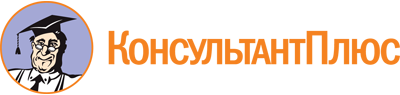 Постановление администрации муниципального образования город Новороссийск от 20.03.2017 N 2543
"Об утверждении Положения о резерве управленческих кадров муниципального образования город Новороссийск и об утрате силы некоторых постановлений администрации муниципального образования город Новороссийск"Документ предоставлен КонсультантПлюс

www.consultant.ru

Дата сохранения: 27.03.2024
 КонсультантПлюс: примечание.В официальном тексте документа, видимо, допущена опечатка: имеется в виду постановление главы администрации (губернатора) Краснодарского края от 21.03.2014 N 207, а не распоряжение.NСодержание плана <*> (разделы)Сроки исполнения Отметка о выполнении12345NФамилия, имя, отчествоДата рожденияСведения о работеСведения об образованииНаименование управленческой целевой должностиНаименование управленческой целевой должностиНаименование управленческой целевой должностиНаименование управленческой целевой должностиНаименование управленческой целевой должностиНаименование управленческой целевой должностинаименование организациидолжностьстаж работынаименование вузагод окончанияспециальность, квалификацияобщийв т.ч. управленческий1234567891011Целевая должность:Целевая должность:Целевая должность:Целевая должность:Целевая должность:Целевая должность:Целевая должность:Целевая должность:Целевая должность:Целевая должность:1Целевая должность:Целевая должность:Целевая должность:Целевая должность:Целевая должность:Целевая должность:Целевая должность:Целевая должность:Целевая должность:Целевая должность:1NФамилия, имя, отчествоЧисло, месяц, год рождения, возрастЗанимаемая должность и дата назначенияУправленческий стаж (лет, месяцев)Уровень образования, название образовательного учреждения, квалификация, год окончанияНазначение на целевую должностьНазначение на целевую должностьВключение в резерв (основание, дата)Исключение из резерва (основание, дата)Дата назначенияНаименование должности, на которую назначен12345678910Целевая должность:Целевая должность:Целевая должность:Целевая должность:Целевая должность:Целевая должность:Целевая должность:Целевая должность:Целевая должность:1Молодые перспективные работники:Молодые перспективные работники:Молодые перспективные работники:Молодые перспективные работники:Молодые перспективные работники:Молодые перспективные работники:Молодые перспективные работники:Молодые перспективные работники:Молодые перспективные работники:11.ФамилияИмяОтчество2.Если изменяли фамилию, имя или отчество, то укажите их, а также когда, где и по какой причине изменялиЕсли изменяли фамилию, имя или отчество, то укажите их, а также когда, где и по какой причине изменялиЕсли изменяли фамилию, имя или отчество, то укажите их, а также когда, где и по какой причине изменяли3.Число, месяц, год и место рождения (село, деревня, город, район, область, край, республика, страна)Число, месяц, год и место рождения (село, деревня, город, район, область, край, республика, страна)Число, месяц, год и место рождения (село, деревня, город, район, область, край, республика, страна)4.Гражданство (если изменяли, то укажите, когда и по какой причине, если имеете гражданство другого государства - укажите)Гражданство (если изменяли, то укажите, когда и по какой причине, если имеете гражданство другого государства - укажите)Гражданство (если изменяли, то укажите, когда и по какой причине, если имеете гражданство другого государства - укажите)5.Образование (когда и какие учебные заведения окончили, номера дипломов).Образование (когда и какие учебные заведения окончили, номера дипломов).Образование (когда и какие учебные заведения окончили, номера дипломов).Направление подготовки или специальность по диплому. Квалификация по дипломуНаправление подготовки или специальность по диплому. Квалификация по дипломуНаправление подготовки или специальность по диплому. Квалификация по диплому6.Послевузовское профессиональное образование: аспирантура, адъюнктура, докторантура (наименование образовательного или научного учреждения, год окончания) Ученая степень, ученое звание (когда присвоены, номера дипломов, аттестатов)Послевузовское профессиональное образование: аспирантура, адъюнктура, докторантура (наименование образовательного или научного учреждения, год окончания) Ученая степень, ученое звание (когда присвоены, номера дипломов, аттестатов)Послевузовское профессиональное образование: аспирантура, адъюнктура, докторантура (наименование образовательного или научного учреждения, год окончания) Ученая степень, ученое звание (когда присвоены, номера дипломов, аттестатов)7.Какими иностранными языками и языками народов Российской Федерации владеете и в какой степени (читаете и переводите со словарем, читаете и можете объясняться, владеете свободно)Какими иностранными языками и языками народов Российской Федерации владеете и в какой степени (читаете и переводите со словарем, читаете и можете объясняться, владеете свободно)Какими иностранными языками и языками народов Российской Федерации владеете и в какой степени (читаете и переводите со словарем, читаете и можете объясняться, владеете свободно)8.Классный чин федеральной гражданской службы, дипломатический ранг, воинское или специальное звание, классный чин правоохранительной службы, классный чин гражданской службы субъекта Российской Федерации, квалификационный разряд государственной службы, квалификационный разряд или классный чин муниципальной службы (кем и когда присвоены)Классный чин федеральной гражданской службы, дипломатический ранг, воинское или специальное звание, классный чин правоохранительной службы, классный чин гражданской службы субъекта Российской Федерации, квалификационный разряд государственной службы, квалификационный разряд или классный чин муниципальной службы (кем и когда присвоены)Классный чин федеральной гражданской службы, дипломатический ранг, воинское или специальное звание, классный чин правоохранительной службы, классный чин гражданской службы субъекта Российской Федерации, квалификационный разряд государственной службы, квалификационный разряд или классный чин муниципальной службы (кем и когда присвоены)9.Были ли Вы судимы, когда и за что (заполняется при поступлении на государственную гражданскую службу Российской Федерации)Были ли Вы судимы, когда и за что (заполняется при поступлении на государственную гражданскую службу Российской Федерации)Были ли Вы судимы, когда и за что (заполняется при поступлении на государственную гражданскую службу Российской Федерации)10.Допуск к государственной тайне, оформленный за период работы, службы, учебы, его форма, номер и дата (если имеется)Допуск к государственной тайне, оформленный за период работы, службы, учебы, его форма, номер и дата (если имеется)Допуск к государственной тайне, оформленный за период работы, службы, учебы, его форма, номер и дата (если имеется)11.Выполняемая работа с начала трудовой деятельности (включая учебу в высших и средних специальных учебных заведениях, военную службу, работу по совместительству, предпринимательскую деятельность и т.п.).Выполняемая работа с начала трудовой деятельности (включая учебу в высших и средних специальных учебных заведениях, военную службу, работу по совместительству, предпринимательскую деятельность и т.п.).Выполняемая работа с начала трудовой деятельности (включая учебу в высших и средних специальных учебных заведениях, военную службу, работу по совместительству, предпринимательскую деятельность и т.п.).При заполнении данного пункта необходимо именовать организации так, как они назывались в свое время, военную службу записывать с указанием должности и номера воинской части.При заполнении данного пункта необходимо именовать организации так, как они назывались в свое время, военную службу записывать с указанием должности и номера воинской части.При заполнении данного пункта необходимо именовать организации так, как они назывались в свое время, военную службу записывать с указанием должности и номера воинской части.Месяц и год поступления уходаМесяц и год поступления уходаМесяц и год поступления уходаДолжность с указанием организацииДолжность с указанием организацииДолжность с указанием организацииАдрес организации (в т.ч. за границей)Адрес организации (в т.ч. за границей)Адрес организации (в т.ч. за границей)12.Государственные награды, иные награды и знаки отличияГосударственные награды, иные награды и знаки отличияГосударственные награды, иные награды и знаки отличия1)1)1)Ваши близкие родственники (отец, мать, братья, сестры и дети), а также муж (жена), в том числе бывшие.Ваши близкие родственники (отец, мать, братья, сестры и дети), а также муж (жена), в том числе бывшие.Ваши близкие родственники (отец, мать, братья, сестры и дети), а также муж (жена), в том числе бывшие.Если родственники изменяли фамилию, имя, отчество, необходимо также указать их прежние фамилию, имя, отчество.Если родственники изменяли фамилию, имя, отчество, необходимо также указать их прежние фамилию, имя, отчество.Если родственники изменяли фамилию, имя, отчество, необходимо также указать их прежние фамилию, имя, отчество.Степень родстваСтепень родстваСтепень родстваФамилия, имя, отчествоФамилия, имя, отчествоФамилия, имя, отчествоГод, число, месяц и место рожденияГод, число, месяц и место рожденияГод, число, месяц и место рожденияМесто работы (наименование и адрес организации), должностьМесто работы (наименование и адрес организации), должностьМесто работы (наименование и адрес организации), должностьДомашний адрес (адрес регистрации, фактического проживания)Домашний адрес (адрес регистрации, фактического проживания)Домашний адрес (адрес регистрации, фактического проживания)14.Ваши близкие родственники (отец, мать, братья, сестры и дети), а также муж (жена),в том числе бывшие, постоянно проживающие за границей и (или) оформляющие документы для выезда на постоянное место жительствав другое государство (фамилия, имя, отчество, с какого времени они проживают за границей)Ваши близкие родственники (отец, мать, братья, сестры и дети), а также муж (жена),в том числе бывшие, постоянно проживающие за границей и (или) оформляющие документы для выезда на постоянное место жительствав другое государство (фамилия, имя, отчество, с какого времени они проживают за границей)Ваши близкие родственники (отец, мать, братья, сестры и дети), а также муж (жена),в том числе бывшие, постоянно проживающие за границей и (или) оформляющие документы для выезда на постоянное место жительствав другое государство (фамилия, имя, отчество, с какого времени они проживают за границей)15.Пребывание за границей (когда, где, с какой целью)Пребывание за границей (когда, где, с какой целью)Пребывание за границей (когда, где, с какой целью)16.Отношение к воинской обязанности и воинское званиеОтношение к воинской обязанности и воинское званиеОтношение к воинской обязанности и воинское звание17.домашний адрес (адрес регистрации, фактического проживания), номер телефона (либо иной вид связи)домашний адрес (адрес регистрации, фактического проживания), номер телефона (либо иной вид связи)домашний адрес (адрес регистрации, фактического проживания), номер телефона (либо иной вид связи)18.Паспорт или документ, его заменяющий (серия, номер, кем и когда выдан)Паспорт или документ, его заменяющий (серия, номер, кем и когда выдан)Паспорт или документ, его заменяющий (серия, номер, кем и когда выдан)19.Наличие заграничного паспорта (серия, номер, кем и когда выдан)Наличие заграничного паспорта (серия, номер, кем и когда выдан)Наличие заграничного паспорта (серия, номер, кем и когда выдан)20.Номер страхового свидетельства обязательного пенсионного страхования (если имеется)Номер страхового свидетельства обязательного пенсионного страхования (если имеется)Номер страхового свидетельства обязательного пенсионного страхования (если имеется)21.ИНН (если имеется)ИНН (если имеется)ИНН (если имеется)22.Дополнительные сведения (участие в выборных представительных органахдругая информация, которую желаете сообщить о себе)Дополнительные сведения (участие в выборных представительных органахдругая информация, которую желаете сообщить о себе)Дополнительные сведения (участие в выборных представительных органахдругая информация, которую желаете сообщить о себе)23.Мне известно, что сообщение о себе в анкете заведомо ложных сведений и мое несоответствие квалификационным требованиям могут повлечь отказ в участии в конкурсе и приеме на должность, поступлении на государственную гражданскую службу Российской Федерации или на муниципальную службу в Российской Федерации.Мне известно, что сообщение о себе в анкете заведомо ложных сведений и мое несоответствие квалификационным требованиям могут повлечь отказ в участии в конкурсе и приеме на должность, поступлении на государственную гражданскую службу Российской Федерации или на муниципальную службу в Российской Федерации.Мне известно, что сообщение о себе в анкете заведомо ложных сведений и мое несоответствие квалификационным требованиям могут повлечь отказ в участии в конкурсе и приеме на должность, поступлении на государственную гражданскую службу Российской Федерации или на муниципальную службу в Российской Федерации.NАдрес сайта и (или) страницы сайта в информационно-телекоммуникационной сети Интернет1.2.3.NФамилия, имя, отчествоЧисло, месяц, год рождения, возрастЗанимаемая должность и дата назначенияУправленческий стаж (лет, месяцев)Уровень образования, название образовательного учреждения, квалификация, год окончанияДополнительное образование (направление обучения, дата)Дополнительное образование (направление обучения, дата)Включение в резерв (основание, дата)Исключение из резерва основание, дата)повышение квалификациипереподготовка12345678910База данных: Раздел 1База данных: Раздел 1База данных: Раздел 1База данных: Раздел 1База данных: Раздел 1База данных: Раздел 1База данных: Раздел 1База данных: Раздел 1База данных: Раздел 1Высшая группа должностей. Целевая должность:Высшая группа должностей. Целевая должность:Высшая группа должностей. Целевая должность:Высшая группа должностей. Целевая должность:Высшая группа должностей. Целевая должность:Высшая группа должностей. Целевая должность:Высшая группа должностей. Целевая должность:Высшая группа должностей. Целевая должность:Высшая группа должностей. Целевая должность:1.Целевая должность:Целевая должность:Целевая должность:Целевая должность:Целевая должность:Целевая должность:Целевая должность:Целевая должность:Целевая должность:1.2.Главная группа должностей. Целевая должность:Главная группа должностей. Целевая должность:Главная группа должностей. Целевая должность:Главная группа должностей. Целевая должность:Главная группа должностей. Целевая должность:Главная группа должностей. Целевая должность:Главная группа должностей. Целевая должность:Главная группа должностей. Целевая должность:Главная группа должностей. Целевая должность:1.Целевая должность:Целевая должность:Целевая должность:Целевая должность:Целевая должность:Целевая должность:Целевая должность:Целевая должность:Целевая должность:1.База данных: Раздел 2База данных: Раздел 2База данных: Раздел 2База данных: Раздел 2База данных: Раздел 2База данных: Раздел 2База данных: Раздел 2База данных: Раздел 2База данных: Раздел 2Целевая должность:Целевая должность:Целевая должность:Целевая должность:Целевая должность:Целевая должность:Целевая должность:Целевая должность:Целевая должность:1.База данных: Раздел 3База данных: Раздел 3База данных: Раздел 3База данных: Раздел 3База данных: Раздел 3База данных: Раздел 3База данных: Раздел 3База данных: Раздел 3База данных: Раздел 3Молодые перспективные работники:Молодые перспективные работники:Молодые перспективные работники:Молодые перспективные работники:Молодые перспективные работники:Молодые перспективные работники:Молодые перспективные работники:Молодые перспективные работники:Молодые перспективные работники:1.Фамилия, имя, отчествоГод рожденияОбразование (наименование учебного заведения, специальность, квалификация, год окончания)Ученая степеньСведения о повышении квалификации и переподготовке (направление обучения, дата окончания)Дополнительные сведения